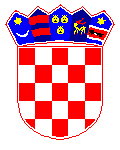 R E P U B L I K A    H R V A T S K AVARAŽDINSKA ŽUPANIJAOPĆINA MARUŠEVECOPĆINSKO  VIJEĆEKLASA: 012-04/13-01/01URBROJ: 2186-017/13-01    Maruševec, 19. ožujka 2013.	Na  temelju članka 33. Zakona o lokalnoj i područnoj (regionalnoj) samoupravi („Narodne novine“ broj 33/01., 60/01., 129/05., 109/07., 125/08., 36/09., 150/11. i 144/12.), članka 21. stavka 1. Statuta Općine Maruševec ("Službeni vjesnik Varaždinske županije" broj 33/09. i 23/11.), i članka 21. stavka 1. Poslovnika Općinskog vijeća Općine Maruševec („Službeni vjesnik Varaždinske županije“ broj 44/09.) Općinsko vijeće Općine Maruševec na 28. sjednici održanoj            19. ožujka 2013. godine donosi       P O S L O V N I KOPĆINSKOG VIJEĆA OPĆINE MARUŠEVECUVODNE ODREDBEČlanak 1.	Ovim Poslovnikom se detaljnije uređuje način konstituiranja Općinskog vijeća, ostvarivanje prava, obveza i odgovornosti vijećnika, ostvarivanje prava i dužnosti predsjednika i potpredsjednika Općinskog vijeća, sazivanje, rad i tijek sjednice, postupak izbora i imenovanja te druga pitanja od značaja za rad Općinskog vijeća Općine Maruševec.	Riječi i pojmovi u ovom Poslovniku koji imaju rodno značenje odnose se jednako na muški i ženski rod, bez obzira u kojem su rodu navedeni.KONSTITUIRANJE OPĆINSKOG VIJEĆAČlanak 2.	Konstituirajuća sjednica Općinskog vijeća saziva se na način, po postupku i u rokovima utvrđenim zakonom, a Općinsko vijeće konstituirano je izborom predsjednika Općinskog vijeća ako je na konstituirajućoj sjednici nazočna većina članova Općinskog vijeća.	Na početku konstituirajuće sjednice, izvodi se himna Republike Hrvatske „Lijepa naša domovino“.	Konstituirajućoj sjednici Općinskog vijeća do izbora predsjednika Općinskog                                                                                                                                                                      vijeća predsjedava prvi izabrani član s kandidacijske liste koja je dobila najviše glasova, a ako je više lista dobilo isti najveći broj glasova, sjednici predsjedava prvi izabrani kandidat s liste koja je imala manji redni broj na glasačkom listiću.Članak 3.	Nakon izvješća Mandatne komisije o provedenim izborima, vijećnici polažu prisegu.	Predsjedatelj izgovara prisegu sljedećeg sadržaja: 	„Prisežem svojom čašću da ću dužnost vijećnika u Općinskom vijeću Općine Maruševec obavljati savjesno i odgovorno i da ću se u svom radu držati ustava Republike Hrvatske, zakona i Statuta Općine Maruševec, te da ću se zauzimati za svekoliki napredak Republike Hrvatske i Općine Maruševec.“.	Predsjedatelj nakon pročitane prisege proziva pojedinačno vijećnike, a nakon što je izgovoreno njegovo ime i prezime, vijećnik  ustaje i izgovara riječ „prisežem“, te mu predsjedatelj daje na potpis izjavu o davanju prisege.	Vijećnik koji nije bio nazočan na konstituirajućoj sjednici, kao i zamjenik vijećnika, polaže prisegu na prvoj sjednici na kojoj je nazočan kad počinje obavljati dužnost vijećnika.Članak 4.	U slučaju mirovanja mandata i prestanka mandata vijećnika, vijećnika zamjenjuje zamjenik vijećnika. 	Vijećnika izabranog na kandidacijskoj listi dviju ili više političkih stranaka zamjenjuje neizabrani kandidat s određene liste, a određuje ga politička stranka sukladno sporazumu, a ako sporazum nije zaključen, političke stranke zamjenika određuju dogovorno. Ako se dogovor političkih stranaka ne postigne, zamjenjuje ga prvi sljedeći neizabrani kandidat s određene liste.	Političke stranke dužne su o sklopljenom sporazumu odnosno postignutom dogovoru obavijestiti upravno tijelo Općine nadležno za poslove predstavničkog i izvršnog tijela.	Vijećnika izabranog na kandidacijskoj listi grupe birača zamjenjuje prvi sljedeći neizabrani kandidat s liste.Članak 5.	Nakon dane prisege vijećnika, izbora predsjednika Vijeća, članova Mandatne komisije i  Komisije za izbor i imenovanja, predsjednik Općinskog vijeća ili najmanje 1/3 vijećnika mogu predložiti dopunu dnevnog reda konstituirajuće sjednice.PRAVA I DUŽNOSTI VIJEĆNIKAČlanak 6.	Prava i dužnosti vijećnika propisana su Statutom Općine.Članak 7.	Pročelnici upravnih tijela dužni su vijećniku pružiti obavijesti i uvid u materijal o temama koje su na dnevnom redu sjednice Općinskog vijeća ili se pripremaju za sjednice Općinskog vijeća ili radnog tijela čiji je član, a i druge  obavijesti koje su mu kao vijećniku potrebne.	Vijećnik može zatražiti obavijest i objašnjenja predsjednika Općinskog vijeća i predsjednika radnih tijela o radu tijela kojima oni predsjedavaju.Članak 8.	Upravno tijelo koje obavlja stručne poslove  za Općinsko vijeće, dužno je pružiti pomoć vijećniku u obavljanju njegove funkcije, a naročito u izradi prijedloga koje on podnosi, u obavljanju poslova i zadataka koje mu je povjerilo radno tijelo Općinskog vijeća, odnosno, da mu osigura dopunsku dokumentaciju za pojedine teme ili predmete koji su na dnevnom redu sjednice Općinskog vijeća ili radnih tijela, a može  tražiti i stručna  objašnjenja i obavijesti  radi potpunijeg upoznavanja i praćenja problema na koje nailazi u obavljanju funkcije vijećnika.Članak 9.	Vijećnici Općinskog vijeća mogu osnovati klub vijećnika prema stranačkoj pripadnosti kao i  i Klub nezavisnih vijećnika.	Klub vijećnika mora imati najmanje 3 člana.	Klubovi vijećnika obavezni su o svom osnivanju obavijestiti predsjednika Općinskog vijeća, priložiti svoja pravila rada te podatke o članovima.	Predsjednik Općinskog vijeća brine da se klubovima vijećnika osiguraju prostorni i drugi tehnički uvjeti za rad (prostorije za sjednice, prijepis, umnožavanje i dostavu materijala i dr.).PRAVA I DUŽNOSTI PREDSJEDNIKA I POTPREDSJEDNIKA OPĆINSKOG VIJEĆAČlanak 10.	Vijeće ima predsjednika i dva potpredsjednika.	Predsjednika i potpredsjednike bira Općinsko vijeće javnim glasovanjem većinom glasova svih članova Općinskog vijeća.Predsjednik i jedan potpredsjednik biraju se iz reda predstavničke većine, a drugi potpredsjednik iz reda predstavničke manjine, na njihov prijedlog.	Prijedlog vijećnika mora biti podnesen u pisanom obliku i potvrđen potpisom vijećnika.	Vijećnik može svojim potpisom podržati prijedlog samo za jednog kandidata  za predsjednika ili jednog kandidata za potpredsjednika Općinskog vijeća.Članak 11.	Izbor predsjednika i potpredsjednika obavlja se javnim  glasovanjem zasebno za svakog kandidata.	Ako prigodom glasovanja za izbor predsjednika i potpredsjednika ni jedan kandidat ne dobije potrebnu većinu, glasovanje o istim kandidatima se ponavlja.	Ako je za izbor predsjednika i potpredsjednika bilo predloženo više od dva kandidata, u ponovljenom glasovanju sudjeluju dva kandidata koja su dobila najviše glasova.	Ako su kandidati dobili isti broj glasova, glasovanje o istim kandidatima se ponavlja.Ako ni u ponovljenom glasovanju ni jedan kandidat ne dobije potrebnu većinu, ponavlja se izborni postupak u cijelosti.	Između izabranih potpredsjednika Vijeća, predsjednik Vijeća određuje prvog potpredsjednika, koji ga zamjenjuje u slučaju njegove odsutnosti ili spriječenosti.Članak 12.	Prava i dužnosti predsjednika Općinskog vijeća propisana su Statutom Općine i ovim Poslovnikom.Članak 13.	Predsjednik Općinskog vijeća  prema potrebi saziva  međustranački kolegij koji se sastoji od predsjednika klubova vijećnika.Članak 14.	Predsjedniku Općinskog vijeća u pripremanju i organiziranju sjednice Općinskog vijeća pomaže pročelnik upravnog tijela koje obavlja stručne poslove za Općinsko vijeće.RADNA TIJELAČlanak 15.	Radna tijela Općinskog vijeća osnovana Statutom Općine su:Mandatna komisija,Komisija za izbor i imenovanja,Komisija za Statut, Poslovnik i normativnu djelatnost.Pored radnih tijela navedenih u stavku 1. ovog članka, Općinskog vijeće posebnom odlukom osniva i druga radna tijela u svrhu pripreme odluka iz djelokruga Općinskog  vijeća.	Predsjednik radnog tijela bira se u pravilu između vijećnika, a članovi iz reda znanstvenih, stručnih i drugih javnih osoba, na prijedlog Komisije za izbor i imenovanja, uz prethodni poziv političkim stranakama koje imaju vijećnike da dostave svoje prijedloge.	O prijedlogu kandidata za predsjednika i članove radnih tijela glasuje se u cjelini.Članak 16.	Mandatnu komisiju čine predsjednik i dva člana.	Mandatna komisija bira se na prvoj sjednici Općinskog vijeća iz redova vijećnika.Članak 17.	Komisiju za izbor i imenovanja čine predsjednik i dva člana.	Komisija za izbor i imenovanja bira se na prvoj sjednici Općinskog vijeća u pravilu iz redova vijećnika Općinskog vijeća.Članak 18.	Komisiju za Statut, Poslovnik i normativnu djelatnost čine predsjednik i dva člana.	Predsjednik Komisije bira se iz redova vijećnika, a članovi iz reda znanstvenih, stručnih i drugih javnih osoba.Članak 19.	Način rada drugih radnih tijela Općinskog vijeća reguliran je odlukom o osnivanju radnih tijela.	U radnim tijelima razmatraju se akti koje donosi Općinsko vijeće, a odnose se na djelokrug rada radnog tijela.	Radno tijelo obavezno je o svojim zaključcima obavijestiti predlagatelja akta, općinskog načelnika i Općinsko vijeće.Članak 20.	Predsjednik radnog tijela Vijeća organizira rad tijela, predlaže dnevni red i predsjedava sjednicama tijela.	Predsjednik surađuje s predsjednikom Vijeća, predsjednicima drugih radnih tijela Vijeća, čelnikom upravnog tijela koje obavlja stručne poslove za Vijeće o pitanjima iz djelokruga rada Vijeća.	Predsjednik se brine o provođenju zaključaka radnih tijela Vijeća i obavlja druge poslove određene ovim Poslovnikom.	U slučaju spriječenosti ili odsutnosti predsjednika, sjednicom tijela predsjedava član radnog tijela kojeg za to ranije ovlasti predsjednik radnog tijela.	Sjednicu radnog tijela može sazvati predsjednik na vlastiti poticaj, a dužan je sazvati sjednicu temeljem zaključka Vijeća ili 2/3 članova radnog tijela Vijeća, uz navođenje pitanja koja će se razmatrati na sjednici.	Ako sjednicu ne sazove predsjednik kada je to obvezen učiniti, sjednicu radnog tijela će sazvati predsjednik Vijeća.	Radna tijela Vijeća mogu zauzimati stajališta o pitanjima iz svog djelokruga ako je sjednici nazočna većina članova radnog tijela, a odluke se donose većinom glasova  ukupnog broja članova tijela. 	O radu na sjednici vodi se zapisnik.	Odluke radnog tijela Vijeća nemaju obvezujući karakter za Općinsko vijeće, te Općinsko vijeće može kvalificiranom većinom odlučiti i drugačije.ODNOS OPĆINSKOG VIJEĆA I OPĆINSKOG NAČELNIKAČlanak 21.	Općinski načelnik i zamjenik prisustvuju sjednicama Općinskog vijeća.Članak 22.	Općinski načelnik određuje izvjestitelja za točke dnevnog reda koje su po njegovom prijedlogu uvrštene u dnevni red sjednice Općinskog vijeća.Članak 23.	Izvjestitelj, nazočan na sjednici Općinskog vijeća i radnih tijela Općinskog vijeća, sudjeluje u njihovom radu, iznosi stajališta općinskog načelnika, daje obavijesti i stručna objašnjenja te obavještava općinskog načelnika o stajalištima i mišljenjima Općinskog vijeća, odnosno radnih tijela.	Ako na raspravi nije nazočan ovlašteni izvjestitelj, Općinsko vijeće ili radno tijelo može, smatra li da je nazočnost izvjestitelja nužna, raspravu o toj temi prekinuti ili odgoditi.Članak 24.	O sazvanim sjednicama predsjednik Općinskog vijeća i predsjednici radnih tijela Općinskog vijeća izvješćuju općinskog načelnika i izvjestitelje najkasnije 7 dana prije dana održavanja sjednice.Članak 25.	Način i postupak pokretanja razrješenja općinskog načelnika propisan je Statutom Općine.AKTI VIJEĆAČlanak 26.	Odluke i druge akte (u daljnjem tekstu: akti) koje Općinsko vijeće donosi na temelju prava i ovlaštenja utvrđenih zakonom i Statutom potpisuje predsjednik Vijeća.Članak 27.	Na izvornike odluka i drugih akata Općinskog vijeća stavlja se pečat Općinskog vijeća.	Pod izvornikom odluka, odnosno drugih akata Općinskog vijeća podrazumijeva se onaj tekst odluke, odnosno drugog akta koji je usvojen na sjednici Općinskog vijeća. 	Izvornici akata Općinskog vijeća čuvaju se u pismohrani Općine.Članak 28.	Statut, odluke i drugi opći akti Općinskog vijeća, odluka o izboru, imenovanju i razrješenju osoba koje bira ili imenuje Općinsko vijeće objavljuju se u „Službenom vjesniku Varaždinske županije“ i na službenim internetskim stranicama Općine.	O objavljivanju akata iz stavka 1. ovog članka brine upravno tijelo koje obavlja stručne poslove za Općinsko vijeće.Članak 29.	Ovlašteni predlagatelji akata koje donosi Općinsko vijeće jesu: vijećnici, klub vijećnika, općinski načelnik i radna tijela Općinskog vijeća, osim ako je zakonom propisano da pojedini prijedlog mogu podnijeti samo određena tijela.Članak 30.	Ako predsjednik Općinskog vijeća utvrdi da podneseni prijedlozi akata nisu sastavljeni u skladu s odredbama ovog Poslovanika, zatražit će od predlagatelja da u određenom roku postupi i uskladi prijedlog akta s odredbama ovog Poslovnika.	Za vrijeme dok predlagatelj, odnosno podnositelj akta ne otkloni nedostatak akta, smatrat će se da ne teku rokovi za razmatranje akta utvrđeni ovim Poslovnikom, a ako nedostaci ne budu otklonjeni u roku od 15 dana od poziva da se prijedlog akta uskladi, smatrat će se da akt nije  upućen Općinskom vijeću.Članak 31.	Postupak donošenja akta pokreće se dostavom prijedloga akta predsjedniku Općinskog vijeća.	Prijedlog akta sadrži pravnu osnovu za donošenje i tekst prijedloga akta s obrazloženjem. Uz prijedlog akta može se podnijeti i odgovarajuća dokumentacija.	Predlagatelj akta, odnosno njegov predstavnik, može na početku rasprave podnijeti uvodno usmeno izlaganje i kratko dopunsko obrazloženje prijedloga, a ako se predlaže da opći akt stupi na snagu danom objave, dužan je posebno obrazložiti opravdanost ranijeg stupanja na snagu.	Predlagatelj odluke ima pravo uzimati riječ u tijeku rasprave, davati objašnjenja, iznositi svoja mišljenja i izjašnjavati se o podnesenim amandmanima i o izraženim mišljenjima i primjedbama.	Općinski načelnik može tražiti riječ u tijeku rasprave o aktu i onda kad on nije predlagatelj.	Ista prava ima i izvjestitelj radnog tijela i Komisija za Statut, Poslovnik i normativnu djelatnost.Članak 32.	Ako dva ili više predlagatelja upute posebne prijedloge odluka kojima se uređuje isto područje, predsjednik Općinskog vijeća pozvat će predlagatelje da objedine prijedloge odluke u jedan prijedlog.	Ako se ne postigne dogovor, predsjednik Općinskog vijeća će unijeti prijedloge odluka u prijedlog dnevnog reda sjednice Općinskog vijeća redoslijedom kojim su dostavljeni. Članak 33.	Uvodno izlaganje i dopunsko obrazloženje akta može trajati najduže 10 minuta, a za prijedlog proračuna i prijedlog prostornog plana 15 minuta.	Općinsko vijeće može posebnom odlukom odobriti i duže trajanje uvodnog izlaganja i obrazloženja od propisanog stavkom 1. ovog članka.Članak 34.	Prijedlog  za izmjenu i dopunu prijedloga akta podnosi se u pravilu  u obliku  pisanog amandmana uz obrazloženje najkasnije dan prije održavanja sjednice.	Ako se prijedlogom općeg akta mijenja ili dopunjuje opći akt, amandmani se mogu podnositi samo na članke obuhvaćene predloženim izmjenama i dopunama.	Amandman se upućuje predsjedniku Općinskog vijeća, a predsjednik Općinskog vijeća ga prije odlučivanja dostavlja vijećnicima, predlagatelju akta i općinskom načelniku, ukoliko on nije predlagatelj.	Pravo na podnošenje amandmana imaju ovlašteni predlagatelji akata iz članka 29. ovog Poslovnika.Članak 35.	Iznimno, ako se većina nazočnih vijećnika s tim složi, vijećnik može podnijeti amandman usmeno na sjednici, u tijeku rasprave.	Predlagatelj akta može podnositi amandmane sve do zaključenja rasprave.	Općinski načelnik može do zaključenja rasprave podnositi amandmane i na prijedlog akta i onda kad nije predlagatelj.Članak 36.	Ako su podneseni amandmani takve naravi da bitno mijenjaju ili odstupaju od podnesenog prijedloga akta, Općinsko vijeće može odlučiti da se rasprava odgodi kako bi se vijećnicima ostavilo dovoljno vremena za pripremu prije odlučivanja.	Iz navedenih razloga u stavku 1. ovog članka glasovanje o amandmanima će se odgoditi ako to zatraži općinski načelnik, neovisno o tome je li on predlagatelj.Članak 37.	O amandmanima se izjašnjava predlagatelj i općinski načelnik, neovisno o tome je li on predlagatelj akta ili ne.	Izjašnjavanje prema stavku 1. ovog članka u pravilu je usmeno i iznosi se tijekom rasprave, neposredno prije glasovanja o pojedinim ili svim amandmanima.Članak 38.	Amandman koji je podnesen u roku postaje sastavnim dijelom konačnog  prijedloga i o njemu se odvojeno ne glasuje:ako ga je podnio predlagatelj akta,ako ga je podnijela Komisija za Statut, Poslovnik i normativnu djelatnost i s njime se suglasio predlagatelj akta,ako ga je podnio vijećnik ili radno tijelo i s njima se suglasio predlagatelj akta.Članak 39.	Ako konačni prijedlog akta nije podnio općinski načelnik, o amandmanu na prijedlog s kojim se nije suglasio općinski načelnik,  glasuje se  odvojeno.	Amandman prihvaćen na sjednici Općinskog vijeća postaje sastavnim dijelom konačnog prijedloga akta o kojem se odlučuje.Članak 40.	O amandmanima se glasuje prema redoslijedu članaka konačnog prijedloga akta na koje se odnose.	Ako je na jedan članak konačnog prijedloga podneseno više amandmana, najprije se glasuje o amandmanu koji najviše odstupa od predloženog rješenja, a prema tom kriteriju glasa se dalje o ostalim amandmanima.	Nakon provedene rasprave i odlučivanja o amandmanima, odlučuje se o donošenju akta.DONOŠENJE AKTA PO HITNOM POSTUPKUČlanak 41.	Iznimno, akt se može donijeti po hitnom postupku samo ako to zahtjevaju osobito opravdani razlozi ili ako bi nedonošenje takvog akta u određenom roku moglo uzrokovati znatniju štetu za Općinu.	Za donošenje akta po hitnom postupku ne primjenjuju se propisani rokovi utvrđeni u članku 30. ovog Poslovnika.	Uz prijedlog akta da se akt donese po hitnom postupku podnosi se prijedlog akta, a ako prijedlog podnosi vijećnik, tada mora imati pisanu podršku ½  vijećnika.	Prijedlog za donošenje akta po hitnom postupku podnosi se predsjedniku Općinskog vijeća najkasnije dan prije održavanja sjednice Općinskog vijeća.	Predsjednik Općinskog vijeća bez odlaganja upućuje prijedlog da se akt donese po hitnom postupku vijećnicima, te općinskom načelniku, ukoliko on nije predlagatelj.Članak 42.	Kada se podnosi prijedlog akta po hitnom postupku, prethodno se glasuje bez rasprave o opravdanosti razloga za hitan postupak i uvrštavanja u  dnevni red sjednice, a potom se raspravlja i odlučuje o aktu. Članak 43.	Na predloženi akt koji se donosi po hitnom postupku mogu se podnositi amandmani do zaključenja rasprave.	O postupku s amandmanima iz stavka 1. ovog  članka  primjenjuju se odredbe Poslovnika koje se odnose na prijedloge akata koji se donose u redovnom postupku.DONOŠENJE PRORAČUNA I GODIŠNJEG OBRAČUNA PRORAČUNA OPĆINEČlanak 44.	Prijedlog proračuna, projekciju proračuna za sljedeće dvije proračunske godine i godišnjeg izvještaja o izvršenju proračuna Općine podnosi općinski načelnik kao jedini ovlašteni predlagatelj na način i u rokovima propisanim zakonom.	Općinski načelnik može podneseni prijedlog proračuna povući i nakon glasovanja o amandmanima, a prije glasovanja o proračunu u cjelini.	Ako se proračun za narednu godinu ne može donijeti prije početka godine za koju se donosi, a općinski načelnik ne predloži privremeno financiranje, pravo predložiti donošenje odluke o privremenom financiranju ima svaki ovlašteni predlagatelj općeg akta.Članak 45.	Ako se u zakonom određenom roku ne donese proračun odnosno odluka o privremenom financiranju, na prijedlog središnjeg tijela državne uprave nadležnog za lokalnu i područnu (regionalnu) samoupravu Vlada Republike Hrvatske istovremeno raspušta Općinsko vijeće i razrješuje općinskog načelnika te imenuje povjerenika i raspisuje prijevremene izbore sukladno posebnom zakonu.Članak 46.	Proračun i Godišnji izvještaj o izvršenju proračuna donose se većinom glasova svih vijećnika.VIJEĆNIČKA PITANJAČlanak 47.	Vijećnici mogu postavljati vijećnička pitanja općinskom načelniku, zamjeniku općinskog načelnika i pročelniku upravnog  tijela u vezi s poslovima iz njihova djelokruga rada.	Pitanja se postavljaju na sjednici Općinskog vijeća prije utvrđivanja dnevnog reda usmeno ili u pisanom obliku posredstvom predsjednika Općinskog vijeća, a  vijećnik je dužan navesti kome ga upućuje.	Vijećnik ima pravo postaviti najviše tri vijećnička pitanja, a svako postavljanje pitanja može trajati najviše tri minute. Pravo postavljanja vijećničkog pitanja ima i klub vijećnika, s time da može postaviti samo jedno pitanje, čije postavljanje može trajati najduže pet minuta.	Odgovori na vijećnička pitanja daju se na samoj sjednici, a ukoliko to nije moguće, moraju se navesti razlozi zbog kojih se ne može dati odgovor na samoj sjednici. Odgovor može trajati najviše pet minuta. 	Ako je vijećnik nezadovoljan odgovorom, može zatražiti dostavu pisanog odgovora. Pisani odgovor daje se najkasnije na sljedećoj sjednici ukoliko on nije vezan za dobivanje informacije od nekog drugog vanjskog tijela.	Općinski načelnik, zamjenik općinskog načelnika, odnosno pročelnik upravnog tijela dostavljaju pisani odgovor vijećniku posredovanjem predsjednika Općinskog vijeća.	Predsjednik Općinskog vijeća upućuje pisani odgovor svim vijećnicima.Članak 48.	Pitanja koja vijećnici postavljaju općinskom načelniku, zamjeniku općinskog načelnika i pročelniku upravnog tijela kao i odgovor na ta pitanja moraju biti jasni, precizni i kratki, a mogu ukazivati na prijedlog mogućih mjera, koje se odnose na postavljeno pitanje. 	Ako smatra da postavljeno pitanje nije u skladu s odredbama ovog Poslovnika, predsjednik Općinskog vijeća upućuje vijećnika na to i poziva ga da svoje pitanje uskladi s tim odredbama.	Ako vijećnik ne uskladi svoje pitanje s odredbama ovog Poslovnika, predsjednik Općinskog vijeća neće to pitanje uputiti tijelu ili osobi kojemu je namijenjeno i o tome će obavijestiti vijećnika.	Ukupno vrijeme postavljanja vijećničkih pitanja može trajati najviše do 1 sat i to na početku sjednice prije prelaska na utvrđivanje dnevnog reda.Članak 49.	Ukoliko bi se odgovor odnosio na profesionalnu tajnu, općinski načelnik, zamjenik općinskog načelnika, odnosno pročelnik upravnog tijela može predložiti da se odgovori neposredno vijećniku ili na sjednici Općinskog vijeća bez nazočnosti javnosti ili na zatvorenoj sjednici radnog tijela u čiji djelokrug rada spada to pitanje. Članak 50.	Nakon primljenog odgovora vijećnik može na sjednici Općinskog vijeća iznijeti mišljenje o odgovoru i postaviti  dopunsko pitanje. Iznošenje mišljenja i dopunsko pitanje može trajati najviše dvije minute.	Vijećnik koji nije bio nazočan na sjednici na kojoj je predsjednik Općinskog vijeća obavijestio Općinsko vijeće o pitanju koje je bilo postavljeno i dobivenom odgovoru, može  pisano dostaviti mišljenje ili postaviti dopunsko pitanje.PODNOŠENJE IZVJEŠĆA OPĆINSKOG NAČELNIKAČlanak 51.	Općinski načelnik podnosi izvješće u skladu s odredbama Statuta Općine.Članak 52.	Prijedlog za traženje izvješća od Općinskog načelnika o pojedinim pitanjima iz njegovog djelokruga može podnijeti najmanje  ½  vijećnika. 	Prijedlog se podnosi u pisanom obliku i moraju ga potpisati svi vijećnici koji predlažu donošenje zaključka o traženju izvješća općinskog načelnika. U prijedlogu mora biti jasno postavljeno, formulirano i obrazloženo pitanje o kojem se traži izvješće.Članak 53.	Predsjednik Općinskog vijeća stavlja prijedlog za traženje izvješća na dnevni red prve iduće sjednice Općinskog vijeća koja se održava nakon primitka prijedloga, ali ne prije nego što protekne 30 dana od dana primitka.Članak 54.	Predstavnik vijećnika koji su podnijeli prijedlog za traženje izvješća ima pravo na sjednici Općinskog vijeća izložiti i obrazložiti prijedlog. Izlaganje može trajati najviše 5 minuta.	Općinski načelnik  ima se pravo na sjednici usmeno očitovati o podnesenom prijedlogu.Članak 55.	Raspravu o izvješću općinskog načelnika Općinsko vijeće može završiti utvrđivanjem stajališta o pitanju koje je zahtjevom za podnošenjem izvješća pokrenuto ili donošenjem  zaključka kojim se od općinskog načelnika traži izvršavanje općih akata Općinskog vijeća.Članak 56.	Vijećnici koji su podnijeli prijedlog kojim traže izvješće općinskog načelnika mogu prijedlog povući najkasnije prije odlučivanja o prijedlogu.	Ako prijedlog za traženje izvješća nije usvojen, prijedlog za traženje izvješća o bitno podudarnom pitanju ne može se ponovno postaviti prije proteka roka od 3 mjeseca od dana kada je Općinsko vijeće donijelo zaključak kojim ne prihvaća prijedlog za traženje izvješća od općinskog načelnika.RED NA SJEDNICISazivanje sjednice i trajanje Članak 57.	Sjednicu Općinskog vijeća saziva predsjednik Općinskog vijeća.	Predsjednik Općinskog vijeća dužan je sazvati sjednicu Općinskog vijeća na obrazloženi prijedlog najmanje jedne trećine vijećnika ili na prijedlog općinskog načelnika u roku od 15 dana od dana primitka zahtjeva. Prijedlog mora biti predan u pisanom obliku i potpisan od vijećnika, odnosno  općinskog načelnika.	Ukoliko predsjednik Općinskog vijeća ne sazove sjednicu u roku iz stavka 2. ovog članka, sjednicu će sazvati općinski načelnik u roku od 8 dana.	Nakon proteka rokova iz stavaka 2. i 3. ovog članka, sjednicu Općinskog vijeća može sazvati, na obrazloženi zahtjev najmanje jedne trećine vijećnika, čelnik središnjeg  tijela državne uprave nadležnog za poslove lokalne i područne (regionalne) samouprave.	Sjednica sazvana na način propisan stavcima 2., 3. i 4. ovog članka mora se održati u roku 15 dana od dana sazivanja.	Sjednica sazvana protivno odredbama ovoga članka smatra se nezakonitom, a doneseni akti ništavima.Sjednice Općinskog vijeća traju dok se ne iscrpi utvrđeni dnevni red.Članak 58.	Sjednice Općinskog vijeća održavaju se prema potrebi, a najmanje jednom u tri mjeseca. 	Sjednice Općinskog vijeća sazivaju se pisanim pozivom, a samo u izuzetno hitnim slučajevima i na drugi način.	Poziv za sjednicu s materijalima koji se odnose na prijedlog dnevnog reda dostavlja se vijećnicima sedam dana prije održavanja sjednice. Samo iz osobito opravdanih razloga ovaj rok se može skratiti.	Poziv i materijal za sjednicu mogu se dostaviti i elektroničkim putem.	O drukčijem načinu sazivanja sjednice i opravdanosti razloga za sazivanje sjednice u kraćem roku, odlučuje predsjednik Općinskog vijeća.	Materijali za sjednicu Općinskog vijeća dostavljaju se vijećnicima, općinskom načelniku, zamjeniku općinskog načelnika, pročelniku upravnog tijela i osobama u upravnom odjelu koje za prisustvovanje sjednici ovlasti općinski načelnik.           Dnevni redČlanak 59.	Dnevni red sjednice Općinskog vijeća predlaže predsjednik Općinskog vijeća u pozivu za sjednicu.	Predsjednik Općinskog vijeća sve prijedloge sastavljene na način propisan ovim Poslovnikom i dostavljene prije upućivanja pisanog poziva za sjednicu Općinskog vijeća, uvrštava u prijedlog dnevnog reda sjednice.Članak 60.	Dnevni red sjednice Općinskog vijeća utvrđuje se u pravilu na početku sjednice.	Prilikom utvrđivanja dnevnog reda predsjednik Općinskog vijeća i ovlašteni predlagatelji mogu predložiti dopunu dnevnog reda ili da se pojedina točka izostavi iz dnevnog reda.  Ako se predlaže dopuna dnevnog reda, vijećnicima se uz prijedlog za dopunu dnevnog reda daje i materijal o predloženoj dopuni.	Prije glasovanja o prijedlogu izmjene dnevnog reda, predlagatelj ima pravo prijedlog obrazložiti.	O izmjeni dnevnog reda glasuje se bez rasprave.	Prilikom utvrđivanja dnevnog reda najprije se odvojeno odlučuje o prijedlogu da se pojedini predmet izostavi, zatim da se dnevni red dopuni pojedinim predmetom, a nakon toga se odlučuje o hitnosti postupka.	 Nakon što je utvrđen dnevni red sjednice sukladno odredbama ovog Poslovnika, predsjednik Općinskog vijeća objavljuje utvrđeni dnevni red.	Prije prelaska na dnevni red usvaja se zapisnik s prethodne sjednice.Članak 61.	Tijekom sjednice ne može se promijeniti redoslijed rasprave o pojedinom predmetu utvrđenog dnevnog reda niti dopuniti dnevni red sjednice.	Predlagatelj čiji je predmet uvršten u prijedlog dnevnog reda može odustati od svog prijedloga i nakon što je dnevni red utvrđen. U tom slučaju smatra se da je odgovarajuća točka skinuta s dnevnog reda sjednice i smatra se da prijedlog nije ni podnijet.Članak 62.	Ovlašteni predlagatelj ne može ponoviti prijedlog akta bitno podudarnog sadržaja koji nije uvršten u dnevni red Općinskog vijeća na način propisan člankom 30. ovog Poslovnika prije proteka roka od tri mjeseca od dana odlučivanja Općinskog vijeća o dnevnom redu. Predsjedavanje i sudjelovanjeČlanak 63.	Sjednici Općinskog vijeća predsjedava predsjednik Općinskog vijeća, a u njegovoj odsutnosti ili spriječenosti prvi potpredsjednik.Članak 64.	Sjednici mogu, kao gosti, nazočiti svi oni koje je pozvao predsjednik Općinskog vijeća.	Nitko ne može govoriti na sjednici prije nego što zatraži i dobije riječ od predsjednika Općinskog vijeća.	Prijave za govor primaju se čim se otvori rasprava.	Govornika može opomenuti na red ili prekinuti u govoru samo predsjednik Općinsko vijeća.	Predsjednik Općinskog vijeća se brine da govornik ne bude ometan ili spriječen u svom govoru.Članak 65.	Predsjednik Općinskog vijeća daje vijećnicima riječ po redoslijedu kojim su se prijavili.	Vijećniku koji želi govoriti o povredi Poslovnika ili o povredi utvrđenog dnevnog reda, predsjednik daje riječ čim je ovaj zatraži. Govor tog vijećnika ne može trajati duže od tri minute.	Predsjednik je dužan poslije iznesenog prigovora dati objašnjenje o povredi Poslovnika, odnosno utvrđenog dnevnog reda. Ukoliko vijećnik nije zadovoljan danim objašnjenjem, o tome se odlučuje na sjednici bez rasprave.	Ako vijećnik zatraži riječ da bi ispravio navod za koji drži da je netočno izložen i koji je bio povod nesporazuma ili koji zahtijeva objašnjenje, predsjednik će mu dati riječ čim završi govor koji je to izazvao. Vijećnik se u svom govoru mora ograničiti na ispravak, odnosno objašnjenje, a njegov govor ne može trajati duže od dvije minute.Članak 66.	Govornik može govoriti samo o temi o kojoj se raspravlja i prema utvrđenom dnevnom redu.	Ako se govornik udalji od predmeta dnevnog reda, govori, a nije dobio odobrenje predsjednika, svojim upadicama ili na drugi način ometa govornika ili u svom govoru grubo vrijeđa osobe koje sudjeluju u radu Općinskog vijeća, predsjednik Općinskog vijeća će ga opomenuti.	Ako govornik i poslije opomene nastavi s ponašanjem zbog kojeg mu je opomena izrečena, predsjednik Općinskog vijeća će mu oduzeti riječ, a po potrebi ga i udaljiti sa sjednice.	Ako vijećnik odbije napustiti sjednicu u slučaju iz stavka 3. ovog članka, predsjednik Općinskog vijeća će utvrditi da je vijećnik udaljen sa sjednice i da se ne broji prilikom glasovanja.Članak 67.	Na sjednici Općinskog vijeća može se odlučiti da govornik o istoj temi može govoriti samo jedanput.	Vijećnik u raspravi može govoriti najviše tri minute.	Iznimno zbog važnosti teme, Općinsko vijeće može odlučiti da pojedini vijećnik može govoriti i dulje, ali ne više od pet minuta.	Nakon što završe svoj govor svi vijećnici koji su se prijavili za govor u skladu s člankom 64. ovog Poslovnika, vijećnici mogu ponovno zatražiti riječ i tada mogu govoriti najviše dvije minute, neovisno o tome jesu li ranije govorili o toj temi.Tijek sjedniceČlanak 68.	Nakon otvaranja sjednice, a prije utvrđivanja dnevnog reda, predsjednik Općinskog vijeća utvrđuje nazočnost vijećnika.	Vijećnik koji neće nazočiti sjednici Općinskog vijeća, o tome obavještava predsjednika Općinskog vijeća ili službenika upravnog tijela koji obavlja stručne poslove za Općinsko vijeće.	Ako predsjednik Općinskog vijeća utvrdi da sjednici nije nazočan dovoljan broj vijećnika, predsjednik Općinskog  vijeća odgađa sjednicu za određeni dan i sat.	Sjednica će se prekinuti i odgoditi i u slučaju  kada se za vrijeme sjednice utvrdi da nema nazočnosti većine vijećnika.	Utvrđivanje broja nazočnih vijećnika provesti će predsjednik Općinskog vijeća u tijeku sjednice.OdlučivanjeČlanak 69.	Za donošenje akata na sjednici Općinskog vijeća potrebna je nazočnost većine vijećnika, osim u slučajevima kada je ovim Poslovnikom drugačije određeno.Članak 70.	Općinsko vijeće donosi akte većinom danih glasova, ukoliko je na sjednici Općinskog vijeća nazočna većina vijećnika, osim ako zakonom, Statutom Općine ili ovim Poslovnikom nije drugačije određeno.	Većinom glasova svih vijećnika Općinsko vijeće donosi sljedeće akte:Statut Općine,Poslovnik Općinskog vijeća,proračun,godišnje izvješće o izvršenju proračuna,odluke o izboru i razrješenju predsjednika i potpredsjednika Vijeća,odluku o raspisivanju referenduma o pitanjima iz samoupravnog djelokruga Općine utvrđenih Statutom Općine.GlasovanjeČlanak 71.	Glasovanje na sjednici je javno.	Općinsko vijeće može odlučiti da se o nekom pitanju glasuje tajno.	Javno glasovanje provodi se dizanjem ruku.	Glasovanje dizanjem ruku provodi se tako da predsjednik Općinskog vijeća prvo poziva vijećnike da se izjasne tko je „za“ prijedlog, zatim tko je „protiv“ prijedloga, odnosno je li se tko suzdržao od glasovanja. Glasovi vijećnika koji su bili nazočni u vijećnici, a nisu glasovali niti „za“ niti „protiv“ prijedloga i nisu se izjasnili da se suzdržavaju od glasovanja, smatraju se suzdržanim glasovima. 	Kod utvrđivanja dnevnog reda i usvajanja zapisnika glasuje se samo „za“ ili „protiv“.	Ukoliko dva i više predlagatelja upute prijedloge odluka kojima se uređuje isto područje, a nisu objedinili prijedlog iako su pozvani od predsjednika Općinskog vijeća, glasovat će se najprije o prijedlozima koje je uputio ovlašteni predlagač ili radno tijelo Općinskog vijeća. Ukoliko ti prijedlozi ne dobiju potrebnu većinu glasova vijećnika, glasovat će se o drugim prijedlozima redoslijedom kojim su dostavljeni ili uvršteni u dnevni red.	Kada prijedlog ovlaštenih predlagača ili radnog tijela Općinskog vijeća dobije potrebnu većinu glasova vijećnika, o ostalim prijedlozima se ne glasuje.	Iznimno od odredbe stavka 4. ovog članka, ako se prilikom glasovanja o amandmanu za njegovo prihvaćanje izjasni manje od polovice nazočnih vijećnika, predsjednik Općinskog vijeća može odmah konstatirati da je amandman odbijen.	Vijećnike proziva i glasove prebrojava službenik upravnog tijela u čijoj je nadležnosti obavljanje stručnih poslova za potrebe Općinskog vijeća.Članak 72.	Predsjednik Općinskog vijeća objavljuje rezultat glasovanja.	Na zahtjev natpolovične večine  vijećnika koji zatraže provjeru glasovanja, predsjednik Općinskog vijeća nalaže brojanje i ponovno objavljuje rezultat glasovanja.Članak 73.	Tajno glasovanje provodi se glasačkim listićima. Glasački listići su iste veličine, boje, oblika i ovjereni su pečatom Općinskog vijeća.	Na glasačkom listiću prezimena kandidata navedena su abecednim redom, a glasuje se tako da se zaokruži redni broj ispred prezimena kandidata.	Ukoliko se glasuje o pojedinom prijedlogu ili predmetu, pitanje mora biti postavljeno jasno i precizno, a glasuje se „za“, „protiv“ i „suzdržan“.	Glasačke listiće priprema službenik iz članka 71. ovog Poslovnika. Predsjednik Općinskog vijeća može odrediti i određeni broj vijećnika koji će mu pomagati kod tajnog glasovanja.Članak 74.	Službenik ili vijećnik koji pomaže predsjedniku Općinskog vijeća u provođenju tajnog glasovanja predaje vijećnicima glasačke listiće.Članak 75.	U slučaju ponovnog glasovanja sjednica se prekida radi pripreme novih glasačkih listića.	Ponovno glasovanje provodi se istim postupkom kao i prvo glasovanje.Članak 76.	Vijećnik može glasovati samo jednim glasačkim listićem i to osobno.	Nevažeći je nepopunjeni listić, listić na kojem su dopisana nova imena, odnosno glasački listić koji je tako popunjen da se ne može sa sigurnošću utvrditi za koga ili što je vijećnik glasovao, kao i listić na kojem je zaokružen  veći broj kandidata od broja koji se bira.Članak 77.	Nakon što su svi nazočni vijećnici predali glasačke listiće i nakon što je predsjednik Općinskog vijeća objavio da je glasovanje završeno, prelazi se na utvrđivanje rezultata glasovanja.	Rezultat glasovanja se utvrđuje na temelju predanih glasačkih listića.	Rezultat glasovanja utvrđuje predsjednik Općinskog vijeća u nazočnosti službenika i vijećnika koji su pomagali kod samog glasovanja.	Predsjednik Općinskog vijeća objavljuje rezultate glasovanja na istoj sjednici na kojoj je provedeno tajno glasovanje.IZBORI I IMENOVANJAČlanak 78.	Predsjednika i potpredsjednike Općinskog vijeća bira i razrješava Općinsko vijeće na način i u postupku propisanom Statutom Općine i ovim Poslovnikom.Članak 79.	Potpredsjednici Općinskog vijeća pomažu u radu predsjedniku Općinskog vijeća te obavljaju poslove iz njegovog djelokruga za koje ih on ovlasti.	Ako je predsjednik Općinskog vijeća spriječen ili odsutan, zamjenjuje ga prvi potpredsjednik, a ukoliko je i on spriječen ili odsutan, predsjednika Općinskog vijeća zamjenjuje drugi potpredsjednik Općinskog vijeća.	Dok zamjenjuje predsjednika Općinskog vijeća, potpredsjednik ima prava i dužnosti predsjednika.Članak 80.	Na prijedlog Komisije za izbor i imenovanje ili najmanje 1/3 vijećnika može se pokrenuti postupak razrješenja predsjednika i potpredsjednike Općinskog vijeća.	Prijedlog se dostavlja predsjedniku Općinskog vijeća u pisanom obliku i mora sadržavati obrazloženje prijedloga.	Predsjednik, odnosno potpredsjednik Općinskog vijeća ima pravo očitovati se o prijedlogu najkasnije u roku od  osam (8) dana od dostave prijedloga.	Predsjednik Općinskog vijeća dužan je prijedlog uvrstiti u dnevni red sjednice Općinskog vijeća koja se mora održati najkasnije u roku od 30 dana od kada je prijedlog zaprimljen.	Ako Općinsko vijeće donese odluku o razrješenju predsjednika i oba potpredsjednika Općinskog vijeća, mandat i prava na temelju obavljanja dužnosti prestaju im danom donošenja odluke ako odlukom o razrješenju nije drugačije određeno.Članak 81.	Predsjednik i potpredsjednici Općinskog vijeća mogu dati ostavku. Dužnost im prestaje danom kada Općinsko vijeće utvrdi činjenicu podnošenja ostavke, a najkasnije tridesetog dana od dana podnošenja ostavke.Članak 82.	Ako Općinsko vijeće razriješi predsjednika Općinskog vijeća, a na istoj sjednici ne izabere novog, prvi potpredsjednik Općinskog vijeća ima sva prava i dužnosti predsjednika dok se ne izabere novi predsjednik.	Općinsko je vijeće dužno u roku od 30 dana od dana donošenje odluke o razrješenju predsjednika izabrati novog predsjednika.ZAPISNICIČlanak 83.	O radu sjednice vodi se zapisnik.	Zapisnik sadrži osnovne podatke o radu sjednice, o prijedlozima iznijetim na sjednici, o sudjelovanju u raspravi te o donesenim odlukama. 	U zapisnik se unosi i rezultat glasovanja o pojedinom predmetu.Članak 84.	Svaki vijećnik ima pravo na početku sjednice, prije prelaska na dnevni red, iznijeti primjedbe na zapisnik s prethodne sjednice.	O osnovanosti primjedbe na zapisnik odlučuje se na sjednici bez rasprave. Ako se primjedba prihvati, izvršiti će se u zapisniku odgovarajuća izmjena.	Zapisnik na koji nisu iznesene primjedbe, odnosno zapisnik u kojem su suglasno s prihvaćenim primjedbama izvršene izmjene, smatra se usvojenim.	Usvojeni zapisnik potpisuje predsjednik Općinskog vijeća i službenik koji vodi zapisnik.	Izvornike zapisnika sjednica Vijeća čuva upravno tijelo Općine koje radi stručne poslove za Općinsko vijeće.Članak 85.	Sjednice Općinskog vijeća tonski se snimaju, a tonske snimke sjednice spremljene na prijenosnom mediju čuva upravno tijelo Općine.	Upravno tijelo Općine dužno je omogućiti vijećniku da, na njegov zahtjev, odsluša tonski snimak sjednice.JAVNOST RADAČlanak 86.	Sjednice Općinskog vijeća su javne.	Predstavnici udruga građana, građani i predstavnici medija mogu pratiti rad Općinskog vijeća, ali ne smiju remetiti red i tijek sjednice (primjerice glasno razgovarati, upotrebljavati mobitele ili bilo kakvim postupanjem ometati tijek sjednice Općinskog vijeća).	Ukoliko je broj osoba koje prate rad Općinskog vijeća veći od broja raspoloživih mjesta, predsjednik Općinskog vijeća određuje broj osoba koje mogu pratiti rad Općinskog vijeća.Članak 87.	O radu Općinskog vijeća javnost se obavještava putem sredstava javnog priopćavanja i objavom na internetskim stranicama Općine.	Najava održavanja sjednice objavljuje se na službenim internetskim stranicama Općine.Članak 88.	Od dostupnosti javnosti izuzimaju se oni podaci koji su u skladu s posebnim propisima klasificirani određenim stupnjem tajnosti.Članak 89.	Radi što potpunijeg i točnijeg obavješćivanja javnosti o rezultatima rada Općinskog vijeća i radnih tijela, može se dati službeno priopćenje za tisak i za druga sredstva priopćavanja, o čemu odlučuje predsjednik Općinskog vijeća.PRIJELAZNE I ZAVRŠNE ODREDBEČlanak 90.	Stupanjem na snagu ovog Poslovnika prestaje važiti Poslovnik Općinskog vijeća Općine Maruševec („Službeni  vjesnik Varaždinske županije“ broj 44/09.).Članak 91.	Ovaj Poslovnik stupa na snagu osmog dana od dana objave u „Službenom vjesniku Varaždinske županije“.	PREDSJEDNIK	OPĆINSKOG VIJEĆA	Dragutin Kišić, oec.